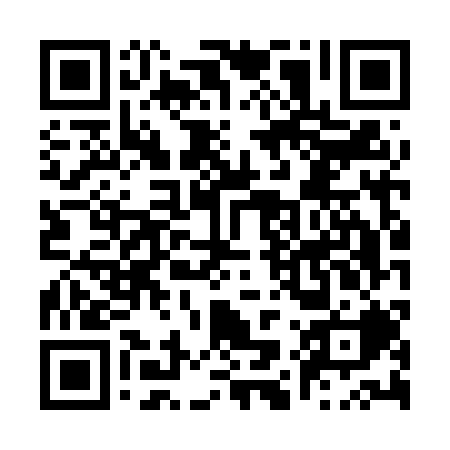 Ramadan times for Pozo Almonte, ChileMon 11 Mar 2024 - Wed 10 Apr 2024High Latitude Method: NonePrayer Calculation Method: Muslim World LeagueAsar Calculation Method: ShafiPrayer times provided by https://www.salahtimes.comDateDayFajrSuhurSunriseDhuhrAsrIftarMaghribIsha11Mon6:276:277:401:495:137:577:579:0712Tue6:276:277:411:495:137:567:569:0613Wed6:276:277:411:485:137:567:569:0514Thu6:286:287:411:485:127:557:559:0415Fri6:286:287:421:485:127:547:549:0316Sat6:286:287:421:485:127:537:539:0217Sun6:296:297:421:475:127:527:529:0118Mon6:296:297:431:475:117:517:519:0019Tue6:296:297:431:475:117:507:508:5920Wed6:306:307:431:465:117:497:498:5821Thu6:306:307:431:465:107:497:498:5822Fri6:306:307:441:465:107:487:488:5723Sat6:316:317:441:465:097:477:478:5624Sun6:316:317:441:455:097:467:468:5525Mon6:316:317:451:455:097:457:458:5426Tue6:326:327:451:455:087:447:448:5327Wed6:326:327:451:445:087:437:438:5228Thu6:326:327:451:445:077:427:428:5129Fri6:326:327:461:445:077:417:418:5030Sat6:336:337:461:435:067:417:418:5031Sun6:336:337:461:435:067:407:408:491Mon6:336:337:461:435:067:397:398:482Tue6:336:337:471:435:057:387:388:473Wed6:346:347:471:425:057:377:378:464Thu6:346:347:471:425:047:367:368:455Fri6:346:347:481:425:047:357:358:456Sat6:346:347:481:415:037:357:358:447Sun5:355:356:4812:414:036:346:347:438Mon5:355:356:4812:414:026:336:337:429Tue5:355:356:4912:414:026:326:327:4110Wed5:355:356:4912:404:016:316:317:41